Н А К А ЗВід 12.03.2020 № 73Про внесення змін до наказу Управління освіти адміністрації Основ’янського району Харківської міської ради від 27.02.2020 № 54 На виконання постанови Кабінету Міністрів України від 11.03.2020 № 211 «Про запобігання поширенню на території України коронавірусу COVID-19», рекомендацій Міністерства освіти і науки України, викладених у листі від 11.03.2020 № 1/9-154, розпорядження Харківського міського голови від 11.03.2020 № 50 «Щодо організації виконання на території міста Харкова постанови Кабінету Міністрів України від 11.03.2020 № 211 «Про запобігання поширенню на території України коронавірусу COVID-19», у зв’язку з запровадженням карантину та заборони відвідування закладів дошкільної освіти, НАКАЗУЮ:1. Внести зміни до п. 3.2., п.3.3. наказу Управління освіти адміністрації Основ’янського району Харківської міської ради від 27.02.2020 № 54 «Про вивчення стану управлінської діяльності з питань реалізації державної політики щодо організації харчування вихованців у закладах дошкільної освіти Основ’янського району м. Харкова» та викласти їх в такій редакції: - п. 3.2. Провести вивчення стану управлінської діяльності з питань реалізації державної політики щодо організації харчування вихованців закладів дошкільної освіти в КЗ«ДНЗ № 13», КЗ«ДНЗ № 44», КЗ«ДНЗ № 67» згідно з програмою вивчення.З 13.04.2020 по 17.04.2020.- п. 3.3. Узагальнити вивчення питання стану управлінської діяльності з питань реалізації державної політики щодо організації харчування вихованцівДо 01.05.2020.2. Інші пункти вищезазначеного наказу залишити без змін.3. Завідувачу ЛКТО Коротєєву Д.Р. розмістити цей наказ на сайті Управління освіти.12.03.2020.4. Контроль за виконанням даного наказу залишаю за собою.Начальник Управління освіти				О.С.НИЖНИКЗ наказом ознайомлені:ПРОХОРЕНКО О.В.ЛАШИНА Н.В.КУЛАКОВА Л.В.КОРОТЄЄВ Д.Р.САГАЙДАК Н.Є.Кулакова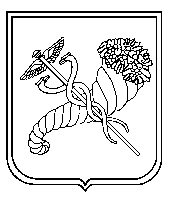 Головний спеціаліст Управління освіти-уповноважена особа з питань запобігання та виявлення корупції                            О.М. СТЕЦКО